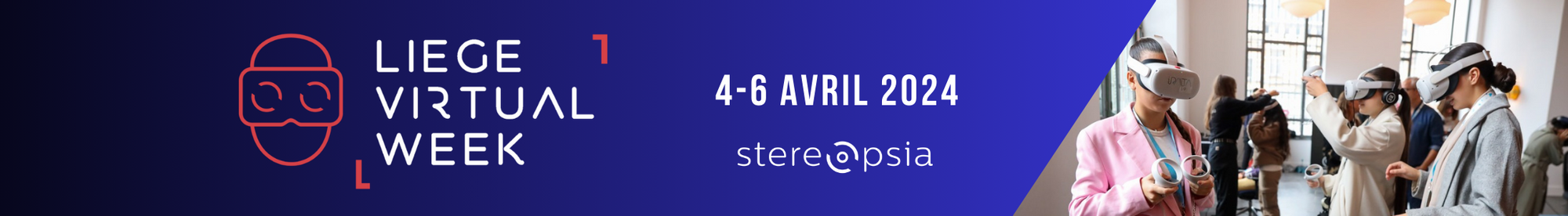 Communiqué de presse Pour diffusion immediateLiège Virtual Week 2024 : Trois Jours de Plongée au cœur des Avancées TechnologiquesLiège, le 29 mars 2024 - La sixième édition de la Liège Virtual Week se tiendra du 4 au 6 avril au Centre de Ressources et de Créativité (B3) de la Province de Liège. Organisé par l'ASBL IMAGE&3D Europe, en partenariat avec la Province de Liège, cet événement d'envergure vise à sensibiliser le grand public, les jeunes et le secteur éducatif aux avancées technologiques. Cet évènement gratuit de trois jours promet une expérience immersive et éducative exceptionnelle pour tous les participants de 9 à 99 ans.Au cœur de cette expérience immersive, les participants auront l'opportunité unique de découvrir les dernières avancées en matière de réalité augmentée (AR), réalité virtuelle (VR), intelligence artificielle (IA), et les Métavers ou mondes virtuels. Cet univers captivant, au croisement de la technologie et de la créativité, promet de susciter l'intérêt tant des jeunes que des adultes, plongeant chacun dans le domaine des innovations technologiques et de leur impact significatif sur notre quotidien.La Liège Virtual Week offre une immersion captivante dans le monde de la réalité virtuelle (VR) et augmentée (AR) à travers une variété de jeux et démonstrations interactives, avec pour objectif principal de rendre ces avancées technologiques accessibles à tous. En plus de ces expériences uniques, une conférence sociétale incontournable se déroulera le jeudi 4 avril de 19h à 21h, abordant le thème intrigant : "La XR, à quoi ça sert ?". Cette conférence vise à démystifier de façon claire et concise ces technologies immersives, en fournissant des exemples concrets de leur application dans des domaines tels que l'éducation, la formation, l'industrie et le secteur médical. Nous invitons chaleureusement le public à participer et à poser ses questions pour enrichir le débat.Modérateur : Stéphane Grade, fondateur de VR SPARX et professeur à l’HEPL
Panelistes : 
-Perrine LUSSIS, Technosphère
-Thomas KUBSKI, Deloitte Digital
-Lionel HUBERT, WALGA
-Quentin VALEMBOIS, Valem (développeur XR et auteur de tutoriels sur la chaine ValemTutorials)L’événement est proposé́ par l'ASBL IMAGE&3D Europe, créée en 2010 à l'initiative de l'Université́ de Liège. Image&3D Europe est également l’organisateur du Forum Mondial de l’immersion, Stereopsia, qui a fêté́ sa 15ème édition en octobre dernier. La Liège Virtual Week représente bien plus qu'un simple événement technologique ; elle incarne une plateforme dynamique favorisant l'interaction entre le public, les innovateurs et les experts du domaine.Pour plus d'informations sur la programmation de la Liège Virtual Week 2024 et pour vous inscrire à la conférence sociétale "La XR, à quoi ça sert ?", veuillez visiter notre site web : www.liegevirtualweek.orgContact presse 0470 31 44 24 – Emma LentiniInfos pratiques Liège Virtual Week au B3Lieu: B3 – Place des Arts 1, 4020 LiègeDates : 4-6 avril 2024